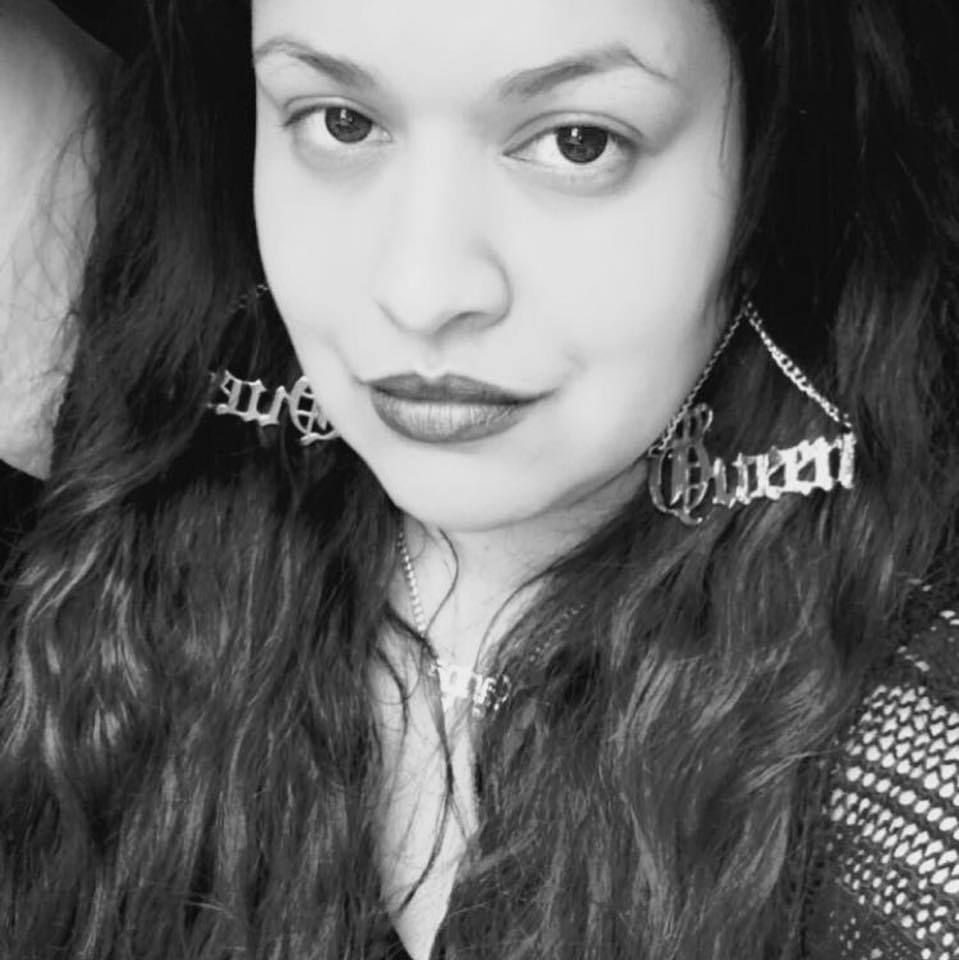 Contact InFOKglopez11@gmail.comwww.kglopez.com347-393-3073PublicationsBooksLive Big GirlJewtina Journals Pens, Pads and Poets The Journals and Journeys of a Writer/Rider Magazines:Caiman MagazinePoetica Magazine for Contemporary Jewish WritingTribes MagazineAnthologies: La Pluma  y La Tinta New VoicesThe Abuela Stories ProjectThe Full Circle Ensemble The BX FilesWebsites:www.Bronxnet.orgwww.Latintrends.comwww.Latinabookclub.com www.thelatinoauthor.comBIOGRAPHYKarina G-Lopez was born in the Bronx, raised in Queens and resides in East Harlem, New York City. She writer, author, poet, actor, teaching artist and educator. She obtained a B.A. from City College in English with a focus in Creative Writing and is currently working on her MSED at Baruch College. She is the author of several poetry books including: Jewtina Journals and Live Big Girl. Karina has been published and featured in various magazines, anthologies, venues, websites and on television and radio. Baruch College of New York – MSED: Currently EnrolledCity College of New York- Bachelor of Arts in English Education Field Production Certificate- BronxNet Studio Production Certificate - Manhattan Neighborhood NetworkEditing Certificate – Manhattan Neighborhood NetworkActing– Victor Cruz FilmsNotable Features 8th and 9th Annual Poetry Festival: Governor's Island I Love Poetry: Nuyorican Poets Cafe Reg E Gaines’ Showcase: Bowery Poetry Club Live Big Girl, Three Women Show: National Black Theatre Summer Reunion: East Harlem Culture Collective Oye Mi Canto- Puerto Rican Relief: We Work Harlem La Pluma y La Tinta's Latino Narrative: The New School Full Circle Ensemble's Misconceptions: The National Black Theater Robles Writes' The Abuela Stories Project: The Bronx MuseumLive Big Girl: Bronx Academy of Dance and ArtsQ-Boro Literature Crawl: Queens Book Fest at Republic 